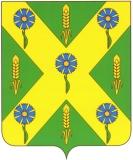 РОССИЙСКАЯ ФЕДЕРАЦИЯОРЛОВСКАЯ ОБЛАСТЬ                       Новосильский  районный  Совет                                народных  депутатов303500     Орловская обл. г. Новосиль ул. К. Маркса 16                                            	    т. 2-19-59РЕШЕНИЕ 15 августа 2017 года                                                       № 65 -РСОб исполнении бюджетаНовосильского района за 1 полугодие 2017 года	Руководствуясь статьей 264.6 Бюджетного кодекса Российской Федерации, Уставом Новосильского района, Положением о бюджетном процессе в Новосильском районе (с учетом внесенных изменений), Новосильский районный Совет народных депутатов РЕШИЛ:Утвердить отчет об исполнении бюджета муниципального района за 1 полугодие 2017 года  по доходам в сумме 78203,508 тыс.рублей, по расходам в сумме 83313,473 тыс. рублей, с превышением расходов над доходами (дефицит бюджета муниципального района) в сумме 5110 тыс. рублей и со следующими показателями:доходов бюджета Новосильского района за 1 полугодие 2017 года по кодам классификации доходов бюджетов согласно приложению 3 к настоящему решению.доходов бюджета Новосильского  района за 1 полугодие 2017 года по разделам и подразделам классификации расходов бюджетов согласно приложению 4 к настоящему решению;расходов бюджета Новосильского района за 1 полугодие 2017 года по ведомственной структуре расходов бюджета муниципального района согласно приложению 5 к настоящему решению;источников финансирования дефицита бюджета Новосильского района     за 1 полугодие 2017 года по кодам классификации источников                        финансирования дефицитов бюджетов согласно приложению 1 к настоящему решению;источников финансирования дефицита бюджета Новосильского района за 1 полугодие 2017 года по кодам групп, подгрупп, статей, видов источников финансирования дефицитов бюджетов, классификации операций сектора государственного управления, относящихся к источникам финансирования дефицитов бюджетов, согласно приложению 2 к настоящему решению.2.Утвердить отчет о расходовании средств резервного фонда администрации Новосильского района согласно приложению 11 к настоящему решению.	3. Опубликовать настоящее решение   на официальном сайте администрации Новосильского района.4. Настоящее решение вступает в силу с момента опубликования.          5. Контроль за исполнением настоящего решения возложить на комиссию по бюджету, налогам и экономической реформе.       Председатель Новосильского   районного Совета народных депутатов                                     К. В. Лазарев                                             